PARA:		LIGIA INÉS BOTERO MEJÍAContralora Auxiliar                                Responsables  Proceso Vigilancia y Control a la Gestión Fiscal                              DE:			JEFE OFICINA DE CONTROL INTERNOASUNTO:	Informe de seguimiento Plan de Mejoramiento – Acciones Correctivas y de Mejora – con corte a junio de 2015De conformidad con el Programa Anual de Evaluaciones Independientes - PAEI Vigencia 2015, de manera atentamente me permito comunicarles el resultado de la verificación al Plan de Mejoramiento Anexo 1 - Acciones Correctivas y de Mejora, con corte a junio de 2015.Verificado el cumplimiento y eficacia de las acciones a continuación se resume el estado de los hallazgos:  Tabla 1“Plan de Mejoramiento - Acciones Correctivas y de Mejora”Fuente: Plan de Mejoramiento Proceso de Vigilancia y Control a la Gestión Fiscal  Como resultado del seguimiento, a continuación se detalla el estado de cada una de las Acciones Correctivas y de Mejora, incluidos en el Plan de Mejoramiento del Proceso de Vigilancia y Control a la Gestión Fiscal, con corte a junio de 2015.1. ACCIONES DE MEJORA Respecto a este tipo de acciones, el proceso cuenta con dos (2) Hallazgos clasificados así: en el origen 1 – Autoevaluación, el cual debe continuar abierto para seguimiento. Origen 4 – Auditoria Externa de Calidad – Entes certificadores; se solicita a la firma certificadora el cierre de la oportunidad de mejora.1.1 Origen 1- AutoevaluaciónHallazgo: “Caracterizar los hallazgos fiscales para fortalecer la identificación y sustentación de los mismos dentro de un proceso de retroalimentación y articulación con el proceso de Responsabilidad Fiscal con el fin de incrementar la efectividad de los hallazgos fiscales”.Acción 1: “Caracterizar los hallazgos fiscales para fortalecer la identificación y sustentación de los mismos dentro de un proceso de retroalimentación y articulación con el proceso de Responsabilidad Fiscal con el fin de incrementar la efectividad de los hallazgos fiscales”.Verificación: Se verificó que fue elaborado el análisis de datos por temas y años 2010 - 2014 donde se  clasifican los hallazgos fiscales por factores. Lo anterior se evidencio en el -  INFORME CONSOLIDADO DE HALLAZGOS FISCALES VIGENCIAS 2010 A 2014. Enviado  por correo Outlook como registro  a la Dirección de Planeación  -  el 26 de junio de 2015. El hallazgo continúa abierto para seguimiento.Origen 4 – Auditoría Externa, Informe firma certificadora SGS.No conformidad: “Asegurar el porcentaje de la muestra establecida en la fase de planeación, de las auditorias ejecutadas por la organización, a los clientes sujeto.”.Acción: “Incorporar en el procedimiento para elaborar el Informe de auditoría y cierre de auditoria un punto de control que permita verificar y asegurar el cumplimiento del porcentaje de la muestra establecida en el plan de trabajo respectivo para cada auditoria”.Verificación: Se verificó el registro - correo Outlook  enviado el 20 de mayo de 2015  al Despacho de la Contralora Auxiliar (enviado a: Clara Edith Acosta, Ximena Salazar Quintero), del Proyecto de Resolución Reglamentaria con doce (12) procedimientos  de nuevas versiones  correspondientes al proceso de vigilancia y control a la gestión fiscal. En la actividad dos (2) Revisa con el equipo auditor el Informe preliminar, quedo plasmado el punto de control.  Mediante Acta No. 2 - EQUIPO DE GESTORES PROCESO VIGILANCIA Y CONTROL A LA GESTIÒN FISCAL, de mayo 29 de 2015; se verificó el seguimiento realizado al análisis de la oportunidad de mejora relacionada en el informe final presentado por la firma certificadora SGS. Está pendiente la adopción de los procedimientos mediante acto administrativo.2. ACCIONES CORRECTIVASRespecto a este tipo de acciones, el proceso de Vigilancia y Control a la Gestión Fiscal, cuenta con un (1) hallazgo clasificado en el origen 2 – Auditoría efectuada por la Oficina de Control Interno, el cual debe continuar abierto para seguimiento.2.1. Origen 2 - Auditoría efectuada por la Oficina de Control InternoHallazgo 2. “En la Auditoría Regular a la Secretaría General de la Alcaldía Mayor de Bogotá, se evidenció que el traslado de hallazgos a la Personería realizado mediante memorando No. 2-2014-14671 del 18/09/2014, se efectuó en forma inoportuna, contraviniendo la R.R. No. 055 de 2013, Procedimiento para elaborar el Informe de auditoría, actividad 11, respecto a la entrega del informe final realizada a través de memorando No. 2-2014-13963 de 04/09/2014”.Acción 1” Verificar el cumplimiento en el traslado de los hallazgos a las instancias pertinentes de conformidad con los términos establecidos en el procedimiento”.Verificación Dirección Gobierno:Verificado en el seguimiento realizado por la Dirección de Gobierno donde citan los Memorandos con los hallazgos traslados, correspondientes a las (5) cinco auditorías realizadas: LA UNIDAD ADMINISTRATIVA CUERPO OFICIAL DE BOMBEROS DE BOGOTÁ - Auditoria de regularidad: Hallazgos trasladados Responsabilidad Fiscal -  (UAECOOB) 3-2015-10080, 3-2015-10071, 3-2015-10086, 3-2015-10090, 3-2015-10091, 3-2015-10094.  Con Incidencia Fiscal  3-2015-09955 del 15-04-15. Personería se trasladaron 12 hallazgos memorando: 2-2015-09342 del 15 mayo 2015.  Fiscalía se trasladaron 3 hallazgos, memorando: 2-2015-09348 del 15 de mayo 2015.SECRETARIA DE GOBIERNO - Auditoria de regularidad: Hallazgos trasladados a la Personería (6) seis, memorando: 2-2015-05584 del 27 de marzo del 2015; INSTITUTO DE LA PARTICIPACIÓN Y LA ACCIÒN COMUNAL: Solo reportaron hallazgos administrativos.FONDO DE VIGILANCIA Y SEGURIDAD: Personería se trasladaron 23 hallazgos, memorando: 2-2015-11310 del 05 de junio de 2015. Responsabilidad Fiscal se trasladaron 4 hallazgos, memorandos: 3-2015-11938, 3-2015-11940, 3-2015-11943, 3-2015-12061, del 17 y 18 de junio de 2015. SECRETARÍA GENERAL ALCALDÍA MAYOR: Dos (2) hallazgos trasladados a la Personería, memorandos: 2-2015-11069 del 03 de junio 2015, 2-2015-11068 del 03 de junio de 2015.El hallazgo debe continuar abierto para seguimiento, durante la vigencia 2015.3. RIESGOSRespecto a este tipo de acciones, el proceso Vigilancia y Control a la Gestión Fiscal, cuenta con  cuatro  riesgos de origen - 8.2. Riesgos de corrupción y 8.4. Riesgos estratégicos.  Las áreas y responsables de las acciones propuestas para mitigar los riesgos son todas las Direcciones Sectoriales de Fiscalización del PVCGF. Los resultados de estos se muestran a continuación:3.1. Origen 8.2. – Riesgos de Corrupción.Descripción del Riesgo: “Omitir información en el desarrollo de cualquier actuación de control fiscal, que permita direccionar resultados para favorecer a terceros o particulares”.Acción: Rotación de funcionarios que realizan labores de auditoria.Descripción del Riesgo: “Desarrollar actuaciones de control fiscal no autorizadas por el Responsable del Proceso o el Contralor de Bogotá D.C.”Acción: Desarrollar el 100% de las auditorias determinadas en el PAD vigente y las visitas de control fiscal comunicadas o las asignadas por el señor Contralor.              Se mantienen abiertos para seguimiento y posterior verificación durante toda la vigencia 2015. Las áreas responsables de hacer seguimiento son las Direcciones Sectoriales de Fiscalización del PVCGF.3.3. Origen 8.4. – Riesgos Estratégicos.Descripción del Riesgo: “Posible incumplimiento en la presentación de los productos (Informes, funciones de advertencia), en cuanto a la forma, fondo y plazos determinados en los procedimientos y demás normas expedidas por el Contralor de Bogotá”.Acción: Rigurosa aplicación de los procedimientos, en especial los que tienen que ver con la verificación de la caracterización de cada producto previo a su entrega.Se mantiene abierto para seguimiento y posterior verificación durante toda la vigencia 2015. Las áreas responsables de hacer seguimiento son las Direcciones Sectoriales de Fiscalización del PVCGF.Descripción del Riesgo: “Falta de efectividad en los resultados del ejercicio del control fiscal.Acción: Efectuar seguimiento a las funciones de advertencia y pronunciamientos presentados a la administración distrital.Verificación:Mediante Sentencia - C 103 del 11 de marzo de 2015, la sala plena de la Corte Constitucional declaró INEXEQUIBLE, la Función de Advertencia.  Por lo tanto, el procedimiento establecido  fue objeto de eliminación mediante la R.R. 010 de mayo  2015, “Por la cual se elimina el procedimiento para la elaboración, comunicación, y seguimiento a la Función de Advertencia correspondiente al Proceso de Vigilancia y Control a la Gestión Fiscal de la Contraloría de Bogotá”.                                                                                                                                           El riesgo fue mitigado.RECOMENDACIONES GENERALES:El resultado del seguimiento al Plan de Mejoramiento, debe ser socializado con las Direcciones Sectoriales de Fiscalización que integran el Proceso de Vigilancia y Control a la Gestión Fiscal por parte del responsable del mismo.  Continuar con los controles y seguimientos permanentes para cada una de las actividades programadas en el Plan de mejoramiento, con el fin de subsanar en las fechas programadas, las observaciones realizadas por los diferentes entes de control.Para las Acciones de Mejora - AM, se sugiere revisar la  descripción, frente a la acción propuesta;  es decir,  las columnas 7 y 9, para que el texto de dichas columnas, no sea similar.Así mismo, en virtud de la expedición de la R.R 021 del 11 de junio de 2015, se solicita para el próximo seguimiento (corte septiembre) la separación de las acciones Correctiva y de Mejora en el ANEXO 1 – Plan de Mejoramiento – Acciones Correctivas y de Mejora y las Acciones Preventivas (Riesgos) en el  ANEXO 1 – Plan de Evaluación y Seguimiento de los Riesgos. Cordialmente,Copia: Dra.  BIVIANA DUQUE TORO                     Directora Técnico de Planeación  Anexo:      SI _x_   	NO __	Archivo en Excel. Proyectó y Elaboró: María Tatiana Rojas.Reviso y aprobó: Carmen Rosa Mendoza.“Por un control fiscal efectivo y transparente” ORIGENTIPO DE ACCIÓNABIERTA CERRADAMITIGADA SUGERENCIA CIERRETOTAL AUTOEVALUACIÓNMejora100012. CONTROL INTERNOCorrectiva100014. AUDITORÍA EXTERNA DE CALIDADMejora100018.2 RIESGOS CORRUPCIÓNPreventiva200028. 4  RIESGOS ESTRATÉGICOSPreventiva10102SUBTOTALSUBTOTAL60107HALLAZGOS INGRESADOS EN EL SEGUNDO TRIMESTRE DE 2015HALLAZGOS INGRESADOS EN EL SEGUNDO TRIMESTRE DE 2015HALLAZGOS INGRESADOS EN EL SEGUNDO TRIMESTRE DE 2015HALLAZGOS INGRESADOS EN EL SEGUNDO TRIMESTRE DE 2015HALLAZGOS INGRESADOS EN EL SEGUNDO TRIMESTRE DE 2015HALLAZGOS INGRESADOS EN EL SEGUNDO TRIMESTRE DE 2015HALLAZGOS INGRESADOS EN EL SEGUNDO TRIMESTRE DE 2015No INGRESARON NUEVOS HALLAZGO Y / o RIESGOSNo INGRESARON NUEVOS HALLAZGO Y / o RIESGOS-----TOTALTOTAL60107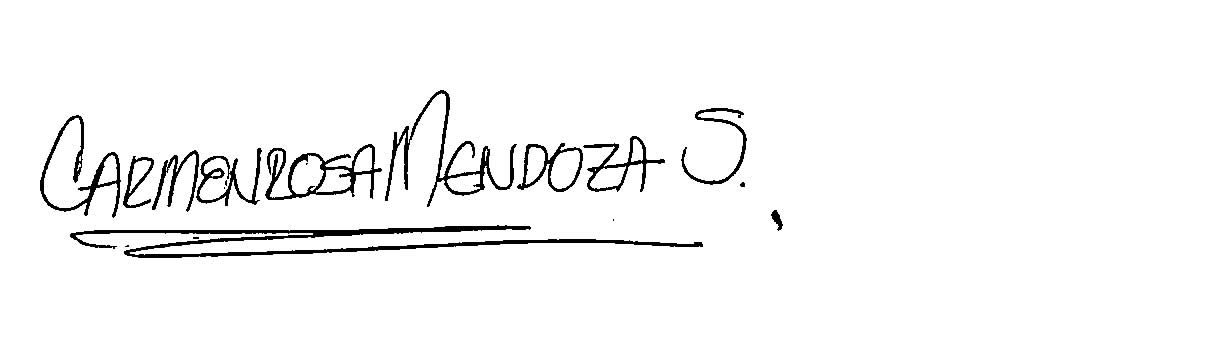 CARMEN ROSA MENDOZA SUAREZ 